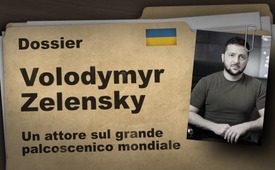 Dossier di Volodymyr Zelensky - Un attore sul grande palcoscenico mondiale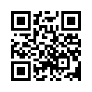 Quando Volodimir Selensky è stato eletto Presidente dell'Ucraina, il mondo si è stropicciato gli occhi per lo stupore. Ma nel frattempo, è difficile comprendere il palcoscenico del mondo senza questo attore. Che ruolo sta giocando in questo momento? Probabilmente solo poche persone si accorgono, che le guerre e le crisi economiche, offrono agli attori le condizioni ideali per esibirsi. E Zelenki sa interpretare perfettamente il ruolo di Presidente; mentre i veri responsabili come il Forum economico Mondiale, la Black Rock ecc. rimangono sullo sfondo.Volodymyr Zelensky è presidente dell'Ucraina dal maggio 2019. È noto in tutto il mondo per richiedere instancabilmente armi per il suo Paese al fine di opporsi alla Russia. La pace in Europa sarebbe possibile solo con ancora più armi!
Cosa sta succedendo esattamente? Come ha fatto Zelensky ad elevarsi da attore a presidente e beniamino dei media occidentali?

Commediante e comico sul grande palcoscenico
Zelensky ha studiato giurisprudenza. Nel 1997 ha fondato il gruppo di cabaret "Kvartal 95". Pochi anni prima di essere eletto presidente, è apparso sul popolare canale televisivo 1+1 nella serie satirica "Servitore del popolo". In questa serie, Zelensky interpreta un insegnante di storia che inaspettatamente diventa presidente ucraino e governa il Paese "come combattente contro la corruzione". A conclusione della serie, Zelensky salva l'Ucraina dalla bancarotta nazionale e unisce il Paese.

Stupefacente cambiamento di rotta dei media
Nel maggio 2020, il quotidiano tedesco Süddeutsche Zeitung descriveva ancora Zelensky come una delusione.
Zelensky passa da pagliaccio incompetente ad eroe. 
Improvvisamente, l'attore è protagonista dei palcoscenici più importanti del mondo, parla di fronte a parlamenti, al Forum economico mondiale, alle principali cerimonie di premiazione cinematografica e via dicendo. La rivista TIME lo nomina addirittura "Persona dell'anno 2022".

Il suo grande mecenate
Ma come mai tutte le porte si sono improvvisamente aperte per Zelensky? Zelensky è stato fortemente promosso da un oligarca criminale: il miliardario Ihor Kolomojsky, che si è piazzato al terzo posto nella lista dei 100 ucraini più influenti del 2019. Tra l'altro, è il principale proprietario del gruppo televisivo 1+1, che ha reso popolare Zelensky.

L'uomo del “repulisti”
Come presidente appena nominato, Zelensky va dritto al punto. Sa cosa vuole! O cosa dovrebbe?
1° Uniformazione dei media
Nel febbraio 2022, il presidente ucraino Zelensky vieta per decreto tutti i mass media liberi. Paradossalmente, nell'aprile 2022 in Germania gli viene conferito il "Premio per la libertà dei media"!
2° Interdizione della maggior parte dei partiti di opposizione
Nel marzo 2022 Zelensky estromette il principale partito parlamentare di opposizione e una dozzina di altri partiti politici.
3.° Scioglimento dei tribunali
Nel dicembre 2022, Zelensky scioglie semplicemnte il Tribunale distrettuale di Kiev poiché non gradisce le sue sentenze. Zelensky ha definito questa liquidazione un "chiaro segnale" a tutti i giudici.
4° Violazione della libertà di religione
Sono in atto interventi massicci da parte del governo ucraino per conformare le comunità religiose del Paese, in particolare la Chiesa ortodossa-ucraina.

L'apriporta per i più ricchi tra i ricchi
Dal 28 dicembre 2022 esiste un accordo tra il presidente Zelensky e il fondatore di BlackRock Larry Fink.
Sul sito ufficiale di Zelensky si legge che il team di BlackRock sta lavorando da diversi mesi "ad un progetto di consulenza al governo ucraino su come strutturare i fondi per la ricostruzione del Paese". Zelensky ha ringraziato Larry Fink per il lavoro svolto dal "team di professionisti". Ma a cosa mira questo “aiuto” professionale dei super-ricchi in tutti i settori?
1° Zelensky sta privatizzando le imprese statali su vasta scala. Su circa 3.700 imprese statali, ne rimarranno solo poche centinaia.
2° Il settore agricolo è stato e viene spartito tra società straniere. 10 imprese controllano circa il 71% del settore agricolo, tra cui multinazionali come Cargill, DuPont e Monsanto. Queste hanno acquistato circa 17 milioni di ettari di terreno, pari alla superficie agricola dell'Italia.
3° In "cambio" delle forniture di armi, le società statunitensi sono autorizzate ad acquistare aziende e fondi patrimoniali ucraini.
È come sempre solo una questione di soldi? Tutt'altro! Il denaro ha sempre uno scopo. La domanda è: quale esattamente?

Zelensky - Attore del Forum Economico Mondiale
Zelensky è percepito da molti come un presidente che ha portato grandi progressi e prosperità al Paese. In effetti, decine di miliardi sono già affluiti nel Paese dai grandi operatori globali. Ma attenzione: cosa è stato venduto in cambio e in quali attività sono stati investiti esattamente i soldi?
Identità digitale
Mychajlo Fedorov, vice di Zelensky è ministro della trasformazione digitale e membro del Forum Economico Mondiale. Fedorov vuole fare dell 'Ucraina un pioniere dell'identità digitale ed ha annunciato alla tavola rotonda del Forum Economico Mondiale nell’aprile 2021
che l'obiettivo sarebbe "abilitare tutte le situazioni di vita con l'identità digitale".
ha poi affermato: "La pandemia ha accelerato i nostri progressi".
Così, con il sistema digitale Dija, è stata creata un'app e una piattaforma che unifica carta d'identità, passaporto, certificati di vaccinazione, registrazioni, assicurazioni, licenze, prestazioni sociali, ecc. il bancomat dovrebbe venirne a seguito. Secondo il sito francese "iphonesoft", "Dija" è un modello finora conosciuto solo in Cina con il suo famoso credito sociale. Questo sistema offre la possibilità di escludere tutte le persone che non si sottomettono ai rispettivi governanti con la semplice pressione di un pulsante.

Zelensky sacrifica gli ucraini come carne da macello per gli interessi statunitensi.
Nel frattempo, la lunga guerra ha mietuto innumerevoli vittime tra la popolazione. Molti padri e figli sono morti sul campo di battaglia. Erano davvero pronti a dare la vita per difendere la loro patria?
Ben pochi sono consapevoli, come spesso accade nella storia, di venir sacrificati a favore degli interessi di potere dei super-ricchi.
A tal proposito Adam Schiff, già il 20 gennaio 2020, aveva tenuto un discorso al Congresso degli Stati Uniti. Adam Schiff, discendente da un'antica famiglia di banchieri, è a capo del potente “Comitato d’Intelligence” che determina la politica degli Stati Uniti.Citazione di Schiff:
 "Dobbiamo aiutare l'Ucraina a fare la guerra contro la Russia, in modo che gli Stati Uniti non debbano farla da soli"

In altre parole, gli ucraini devono servire come carne da macello!

Conclusione: Zelensky si dimostra un attore attivo del Forum economico mondiale, vendendo il suo Paese alle multinazionali statunitensi e sacrificando i suoi stessi connazionali agli interessi delle grandi potenze statunitensi. La guerra in corso con la Russia sembra ideale per trasformare il Paese secondo le idee del Forum economico mondiale.

Gentili spettatori
le informazioni di delucidazione sono oggi più importanti che mai - aiutate anche voi ad aprire gli occhi alle persone sui veri retroscena degli eventi contemporanei e sui loro attori, come Selenski.di ag./str.Fonti:Come un attore sul grande palcoscenico
https://www.sueddeutsche.de/politik/ukraine-selensky-oligarch-1.4416942

Un presidente sulla strada sbagliata
https://report24.news/ukraine-praesident-wolodymyr-selenskyj-die-legende-vom-pimmel-pianisten/

Pianista del pisello
https://www.youtube.com/watch?v=HbmZrzN3WFE

Spettacolo osceno dei cosacchi
https://www.youtube.com/watch?v=kgOSrw9Q8rc&t=63s
https://ukraineverstehen.de/trubetskoy-kwartal-95-ukrainische-staatssatire/

Documenti di Pandora
https://www.occrp.org/en/the-pandora-papers/pandora-papers-reveal-offshore-holdings-of-ukrainian-president-and-his-inner-circle
https://www.internetz-zeitung.eu/6940-selenski-und-der-oligarch-der-ihn-an-die-macht-puschte

Il miracoloso cambiamento dei media
https://www.sueddeutsche.de/meinung/selenskij-ukraine-1.4912360
https://www.sueddeutsche.de/meinung/ukraine-korrupt-wie-eh-und-je-1.5217924
https://de.wikipedia.org/wiki/Person_of_the_Year
https://report24.news/ukraine-praesident-wolodymyr-selenskyj-die-legende-vom-pimmel-pianisten/

Il grande mecenate
https://de.wikipedia.org/wiki/Ihor_Kolomojskyj:
Zelensky contro gli oligarchi: il presidente ucraino prende di mira i super-ricchi. In: BBC News. 21 maggio 2021( bbc.com[ visitato il 30 aprile 2022]).
Zaxid.net: OCCRP назвав Коломойського одним з найбільших корупціонерів року. Recuperato il 30 aprile 2022( ucraino).
самых влиятельных украинцев. 23 dicembre 2019, recuperato il 30 aprile 2022( russo).

Dmitriy Gordon: Зеленский: Если меня выберут президентом, сначала будут обливать грязью, затем - уважать, а потом - плакать, когда уйду. In: gordonua.com. 26 dicembre 2018, recuperato il 31 marzo 2019( russo).
Zaxid.net: OCCRP назвав Коломойського одним з найбільших корупціонерів року. Recuperato il 30 aprile 2022( ucraino).

L'uomo del “repulisti”
Unificazione dei media
https://www.kla.tv/23408
https://zeitungderarbeit.at/international/selenskyj-entledigt-sich-endgueltig-der-parlamentarischen-opposition/
https://meinungsfreiheit.rtde.life/international/161199-ukrainischer-oppositionsfuehrer-im-exil-ukraine/
https://www.dw.com/de/selenskyj-sperrt-oppositionelle-internetseite/a-58946129
https://www.handelsblatt.com/politik/international/pressefreiheit-selenskyj-verbietet-zwei-oppositionssender-in-der-ukraine-/27933872.html

Scioglimento dei tribunali
https://kurier.at/politik/ausland/selenskij-umweltschaeden-durch-krieg-beeintraechtigen-millionen-menschen/402258294

Interdizione della maggior parte dei partiti di opposizione
https://rp-online.de/politik/ausland/ukraine-krieg-selenskyj-verbietet-elf-parteien-mit-russland-verbindungen-die-arbeit_aid-67317457

Violazione della libertà di religione
https://www.rheinpfalz.de/politik_artikel,-selenskyj-droht-mit-verbot-von-orthodoxer-kirche-_arid,5438685.html
https://www.redglobe.de/2022/12/selenskyj-verstaerkt-repression-gegen-orthodoxe-kirche/

Riduzione degli oligarchi
Christian Esch: Presunto tentativo di colpo di Stato in Ucraina - problemi con gli oligarchi. In: Der Spiegel( online). 1 dicembre 2021, recuperato il 10 luglio 2022.
L'apriporta per i più ricchi tra i ricchi
https://journalistenwatch.com/2022/12/30/selenski-und-blackrock-vereinbaren-koordination-fuer-den-wiederaufbau-der-ukraine/
CNBC: Zelenskyy, il CEO di BlackRock Fink si accordano per coordinare gli investimenti in Ucraina - 28 dicembre 2022
PRESIDENTE DELL'UCRAINA: Il Presidente ha discusso con il CEO di BlackRock il coordinamento degli sforzi per la ricostruzione
dell'Ucraina - 28 dicembre 2022

Zelensky - Attore del Forum Economico Mondiale
Discorso alla nazione del 28 dicembre 2022
https://globalbridge.ch/ruhm-fuer-die-ukraine/

Starlinks: https://www.stern.de/digital/technik/warum-starlink-fuer-ukrainische-soldaten-inzwischen-eine-gefahr-ist-33318574.html
https://www.stern.de/digital/technik/starlink-legt-internet-fuer-drohnen-in-der-ukraine-lahm-33180488.html

500 miliardi di investimenti: https://report24.news/george-soros-interventionen-in-der-ukraine-500-milliarden-investments-in-gefahr/

Altro: https://rosenheim-alternativ.com/implementiert-der-ukrainische-praesident-zelensky-in-der-ukraine-unter-dem-deckmantel-einer-kriegswirtschaft-die-wef-agenda/
https://www.armstrongeconomics.com/world-news/war/ukraine-adopts-wef-proposals/
https://www.conservo.blog/2022/03/18/die-ukraine-nimmt-die-vorschlaege-des-wef-an/

Ricostruzione con fondi UE
https://taz.de/Wiederaufbauplan-fuer-die-Ukraine/!5863821/
https://www.zdf.de/nachrichten/politik/kriegskosten-inflation-wiederaufbau-ukraine-krieg-russland-100.html(alla fine dell'articolo)

L'affare Blackrock
https://journalistenwatch.com/2022/12/30/selenski-und-blackrock-vereinbaren-koordination-fuer-den-wiederaufbau-der-ukraine/

Ripartizione dei costi di ricostruzione (Banca Mondiale e UE)
https://reliefweb.int/attachments/ef17d900-2057-4094-9c37-3f4ff0b0b93b/EN%20full.pdf
https://www.dw.com/de/ukraine-der-wiederaufbau-wird-teuer/a-63094618

Piano di ricostruzione dell'Ucraina
https://www.urc-international.com/urc2022-recovery-plan
https://uploads-ssl.webflow.com/621f88db25fbf24758792dd8/62c166751fcf41105380a733_NRC%20Ukraine%27s%20Recovery%20Plan%20blueprint_ENG.pdf

Il famoso leader mondiale Soros
www.kla.tv/GeorgeSoros

Identità digitale
https://www.epochtimes.de/politik/ausland/ukrainische-diia-app-von-chinas-sozialkreditsystem-inspiriert-a3765526.html
https://tkp.at/2022/03/02/ukraine-ist-europaeischer-pionier-bei-digitaler-identitaet/

Moneta digitale
https://www.kmu.gov.ua/en/news/mihajlo-fedorov-ukrayina-persha-derzhava-svitu-v-yakij-cifrovi-pasporti-u-smartfoni-stali-povnimi-yuridichnimi-analogami-zvichajnih-dokumentiv
https://basicincometoday.com/undp-suggests-temporary-basic-income-in-ukraine-as-90-of-population-faces-poverty/
https://www.armstrongeconomics.com/world-news/war/ukraine-adopts-wef-proposals/

Reddito di base universale
Altri paesi con un progetto di Reddito di Base Universale
Piano del Forum economico mondiale
Selenski sacrifica gli ucraini come carne da macello per gli interessi statunitensi
Estratto dal discorso di Adam Schiff al Senato degli Stati Uniti del 20 gennaio 2020
https://t.me/chrishoerstel/4138
https://www.youtube.com/watch?v=OuFi06rdEq8evolution-of-ukraines-income-support-program/
https://uk.news.yahoo.com/ninety-percent-ukrainian-population-could-041213757.html?guccounter=1
https://deutsche-wirtschafts-nachrichten.de/509657/Keine-Privatsphaere-und-kein-Eigentum-Die-Welt-im-Jahr-2030-nach-Wunsch-des-Weltwirtschaftsforums

"Sistema finanziario senza uscita" di Ernst Wolff  www.kla.tv/23364:Anche questo potrebbe interessarti:#Ucraina - www.kla.tv/ucraina-it

#Documentari - www.kla.tv/documentari-it

#Dossier - www.kla.tv/Dossier-itKla.TV – Le altre notizie ... libere – indipendenti – senza censura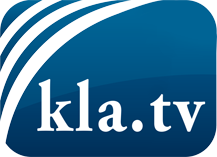 ciò che i media non dovrebbero tacerecose poco sentite, dal popolo, per il popoloinformazioni immancabili in oltre 70 lingue www.kla.tv/itResta sintonizzato!Abbonamento gratuito alla circolare con le ultime notizie: www.kla.tv/abo-itInformazioni per la sicurezza:Purtroppo le voci dissenzienti vengono censurate e soppresse sempre di più. Finché non riportiamo in linea con gli interessi e le ideologie della stampa del sistema, dobbiamo aspettarci che in ogni momento si cerchino pretesti per bloccare o danneggiare Kla.TV.Quindi collegati oggi stesso nella nostra rete indipendente da internet!
Clicca qui: www.kla.tv/vernetzung&lang=itLicenza:    Licenza Creative Commons con attribuzione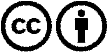 È benvenuta la distribuzione e la rielaborazione con attribuzione! Tuttavia, il materiale non può essere presentato fuori dal suo contesto. È vietato l'utilizzo senza autorizzazione per le istituzioni finanziate con denaro pubblico (Canone Televisivo in Italia, Serafe, GEZ, ecc.). Le violazioni possono essere perseguite penalmente.